The Inter-Faith Chapel“A House of Prayer for All People”3680 South Leisure World Blvd.Silver Spring, Maryland 20906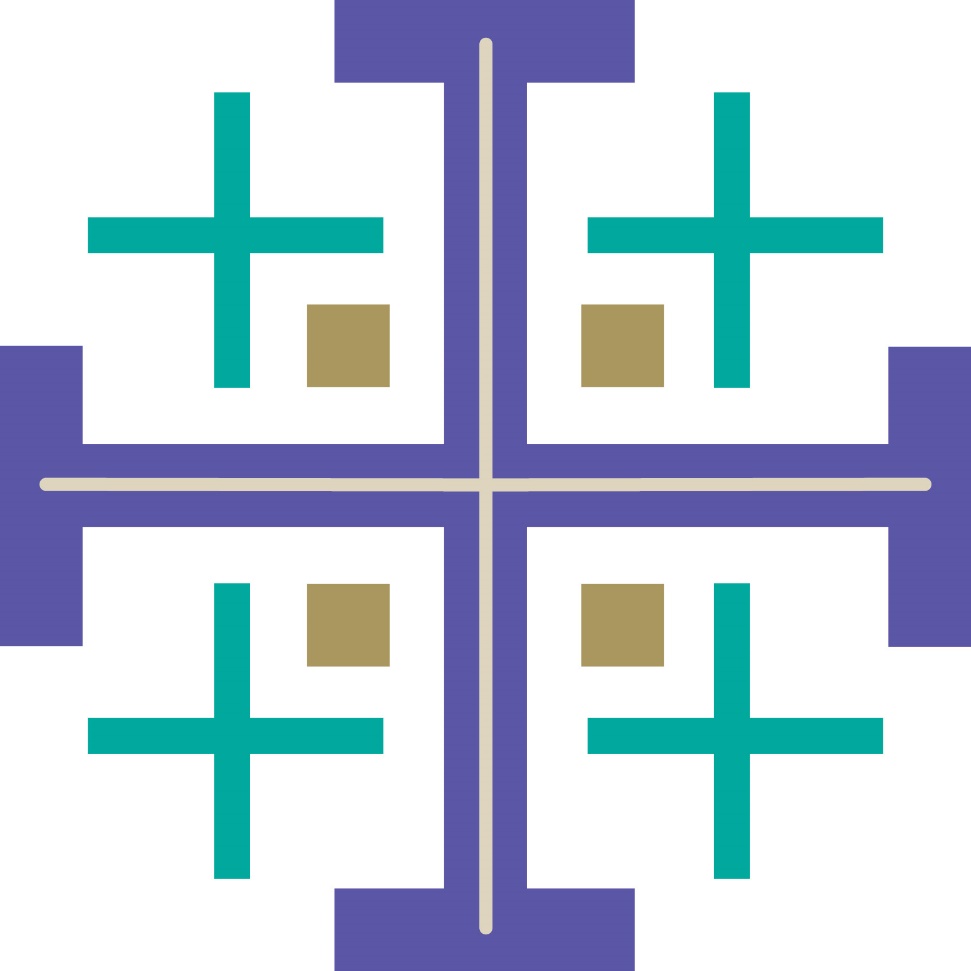 February 16, 2020Sixth Sunday After Epiphany                                      10:00 AM    Worship Service	                    	   As you enter to worship, please remember to silence your cell phones.     SILENT MEDITATIONEmbrace us, Lord, with your love.  Surround us with your peace.  Enfold us with your grace.  Encircle us with your power.  Enable us to do what you would have us to do as we strive to restore wholeness to the brokenness of our world.WORDS OF WELCOME			                                  Dr. Woodie ReaLIGHTING THE PEACE CANDLEWe light this candle as we continue to seek peace for our world.PRELUDE            	                     Devotion		                   Fannie Charles Dillon                              Kevin M. Clemens, Director of MusicALL TO WORSHIP	                                                                         Arlene Kaiser    Leader:  	     Come, let us worship together.	PEOPLE:	Let us open our minds to the challenge from God’s word;	Leader:	Open our mouths to give voice and sing praise;	PEOPLE:	Open our hearts to the healing of love;	Leader:	Open our lives to the calling of conscience;	PEOPLE:	Open our souls to the comfort of joy.	ALL:            We come now, to worship God together.INVOCATION HYMN	          What a Fellowship, What a Joy Divine You may stand.  Music used by permission, CCLI #1683224CALL TO CONFESSIONPRAYER OF CONFESSION							     UNISONLoving God, we take this time to come before you, but as we do, we are aware that all is not right within us.  We fail to meditate on your word and we neglect to follow your ways. Forgive how we have failed to love you with all our heart, our soul, our mind, and our strength.Loving God, our relationships with each other are not all that they can be or should be.  There is hurt and injury between ourselves and others.  There are walls of anger and hatred between us and our neighbors.  Forgive how we have not loved our neighbors as ourselves.  Gracious God, we believe that you offer to us and our world a whole and good life.  Lead us in that way of love and freedom.  In the name of Christ, who has given us the Way and leads us on, we pray. Amen.WORDS OF ASSURANCE AN AFFIRMATION OF FAITH Leader:	Let us stand as we are able and unite in an affirmation of faith.ALL:	You, O God, are supreme and holy.You create our world and give us life.Your purpose overarches everything we do.You have always been with us.  You are God.You, O God, are infinitely generous.You are good beyond all measure.You have revealed and proven your love for us in Jesus Christ,Who lived, and died, and lives again.You are with us now.  You are God.You, O God, are all powerful in love.You empower us to be your gospel in the world.You reconcile and heal.  You love and show mercy.You will always be with us.  You are our God,			 And we worship you.  Amen.	  	   										   - New Zealand Prayer Book GLORIA PATRI		Glory be to the Father, and to the Son, and to the Holy Ghost;		As it was in the beginning, is now, and ever shall be,		World without end. Amen. Amen.ANTHEM                     Don’t Be Worried  (Psalm 37)   Grayson Warren BrownMen’s ChoraleMORNING PRAYERLORD’S PRAYER	   						               UNISONOur Father who art in heaven, hallowed be thy name.  Thy kingdom come, thy will be done, on earth as it is in heaven.  Give us this day our daily bread.  And forgive us our sins as we forgive those who sin against us.  And lead us not into temptation, but deliver us from evil.  For thine is the kingdom, and the power and the glory, forever. Amen.SCRIPTURE READING         Matthew 5: 21-37		            NT 5HYMN      		                When Peace, Like a RiverSERMON			         “Kick It Up a Notch”                 Dr. Woodie ReaINVITATION TO OFFERINGOFFERTORY                  The Lord Is in His Holy Temple           Glenn Burleigh                           Men’s ChoraleDOXOLOGY                                                           (Tune:  Lasst Uns Efreuen)Praise God from whom all blessings flow; Praise God, all creatures here below; Alleluia! Alleluia!Praise God, the source of all our gifts!Praise Jesus Christ, whose power uplifts!Praise Spirit, Holy Spirit!Alleluia! Alleluia! Alleluia! PRAYER OF DEDICATION PASSING THE PEACEDuring the Passing the Peace, throughout the cold and flu season, many prefer the option of greeting one another verbally. HYMN 	         		        Lead Me, Guide Me BENEDICTION		Leader:	Go forth to ever walk with God.		PEOPLE:	May God’s ways be our ways.		Leader:	Hold fast to truth, grace, and goodness in all you do.		PEOPLE:	Our hearts belong to God.		Leader:	May the love of God be yours.		ALL:	God’s blessings rest upon us.				This day and all days.  Amen. CONGREGATIONAL RESPONSE            		     Tune: Ar Hyd Y Nos		“Go, my children, with my blessing, never alone.Waking, sleeping, I am with you, you are my own.In my love’s baptismal river I have made you mine forever.Go, my children, with my blessing, you are my own.”POSTLUDE                                    Psalm 19		       Benedetto MarcelloKevin M. Clemens, Director of MusicA PARTING THOUGHTBruised?	The blessing of acceptance be yours.Frail?		The blessing of power be yours.Bitter?	The blessing of forgiveness be yours.          Angry?	The blessing of gentleness be yours.          Depressed?	The blessing of trust be yours.          Broken?	The blessing of wholeness be yours. 		   - Celtic BlessingWelcome To The Inter-Faith ChapelWe are committed to being “A House of Prayer for All People.”We are seeking to share the Love of God through caring, outreach, study, and worship. We invite you to share with us in this journey. We are delighted you are here today, and hope you will return soon and often!Believing in God whose love and grace are accessible to all, we strive to make our worship service accessible to all.For V isually  I mpaired 		Large Print Bibles are availableFor  H earing   I  mpaired  		Sound Enhancement Headphones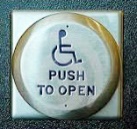 For  P hysically I mpaired		Wheelchair Accessible  SeatingAutomated Doors are available at front and side entrances If you need any assistance during the worship service, please ask an usher.ALTAR FLOWERS	Dedicated by Lydia Kern in memory of her father				Manuel GomesUSHERS 	Marilyn Sebastian, Head Usher	Jill Glixon, Georgiana Jones, Joe Parker           GREETER		Williametta Wheaton        FLOWER MAKERS	Anne Dobbs and Aggie EasthamDelivery of Altar Flowers on Tuesday, February 18Beryl Adams           Lois Smith Presence on Sunday, February 9197ANNOUNCEMENTS & OPPORTUNITIESVISITOR / NEW MEMBER REGISTER    If you are visiting with us today, we extend a special welcome to you and are so pleased you chose to worship with us.  Please sign the Visitor Register located in the narthex and receive an Inter-Faith Chapel coffee mug as our small gift.  Also, if you are looking for a church home and would like to learn more about this dynamic congregation, please let us know by signing the Member / Affiliate Register.  We are glad you are with us today and hope you will come back soon!ASH WEDNESDAY SERVICE     We will begin our Lenten journey together on Ash Wednesday, February 26 at 12:00 pm.  Our service will include Holy Communion and the marking of ashes.  Please plan to join us for this holy observance and to be with us each Wednesday in Lent for our mid-week service.CENTERING PRAYER: A LENTEN PRACTICE    In Psalm 46:10 we hear the invitation to “Be still and know that I am God.”  During the Lenten season you are invited to gather as we seek to be present to God and to give ourselves to God in love through the practice of centering prayer.  Participants will meet Monday mornings from 10:00 – 11:00 am in the Meditation Chapel, beginning Monday, March 2 through Monday, April 6.  Please register no later than Monday, February 24th by calling The Chapel office at 301-598-5312.LENTEN STUDY   During the season of Lent, we will study the book Sermon on the Mount by Carol Geisler.  Dr. Rea and Dr. Lee will lead the study which will meet on Tuesdays during Lent:  March 3 – March 31 at 10:30 am.  To register, call 301-598-5312 or go to www.inter-faithchapel.org by February 14.  Please let us know if you want a book for $5.99 when you register. MID-WEEK LENTEN WORSHIP  You are invited to join us on Wednesdays during Lent (from March 4 – April 1) for worship, followed by the “Our Soup, Your Sandwich” Lenten luncheon in the Fellowship Hall.  Each service will focus on one of the aspects of The Sermon on The Mount from the Gospel of Matthew.  An organ prelude will begin at 11:45 am each week, followed by the service at 12 noon.  WORSHIP SERVICE BROADCAST   Each week, our Sunday morning worship service is recorded for rebroadcast.  You can tune in every Wednesday, at 2:00 PM on Leisure World Cable Channel 972 for viewing.  This is a significant part of our extended ministry to the Leisure World community.  We encourage you to let those who are unable to be in regular church attendance know about this service.  CHAPEL CALENDAR    Monday, February 17	              Office ClosedTuesday, February 18	      	12:00 PM	Staff Meeting			      		  1:30 PM	Handbells			      		  1:30 PM	Outreach Meeting					  3:00 PM	Council MeetingWednesday, February 19              9:00 AM	Trip to the African								American Museum	    10:00 AM	Women’s Chorus      3:00 PM	Alzheimer’s Support Group   Thursday, February 20                  10:30 AM	Missions Committee	                 2:00 PM	Primetimers Choir	                 2:30 PM	Worship Committee	                 7:00 PM	Chancel Choir    Friday, February 21                     10:30 AM	Aspenwood Worship         	              11:00 AM	Yoga (for those who					 registered)   THE INTER-FAITH CHAPEL3680 South Leisure World Blvd.Silver Spring, MD 20906www.inter-faithchapel.orgCHAPEL OFFICE HOURS9:00 AM - 3:00 PM      Monday – Friday   301-598-5312Rev. Dr. Woodie Rea, Senior MinisterRev. Dr. Ramonia Lee, Minister of Congregational LifeKevin M. Clemens, Director of MusicBonnie Bonner, Administrator  Joy Dufour, Administrative AssistantSteve Buck, Gary Carpenter, Video Technicians and SextonFebruary 9 Offering                      $5,016            Weekly Budget                  $8,462Year to Date Offering$49,158        Year to Date Budget                 $50,772